Felülvizsg:	 Verzió:	Mod:1.   KERESKEDELMI MEGNEVEZÉS: Scaratrap Monitoring CsótánycsapdaÉdesgyökér ízesítésű kártevő monitoring eszköz a következő mászó rovarokhoz: Blattella germanica (Német csótány), Blatta orientalis (Konyhai csótány), Periplaneta Americana (Amerikai csótány), Supella longipalpa (Barna csíkos csótány) és Lepisma saccharina (Ezüstös pikkelyke).Az MSZ EN 16636:2015 szabvány előírásainak megfelelő integrált kártevőirtás (IPM) keretein belül végzett tevékenységhez használatos eszköz a kártevők specifikus helyen való jelenlétének meghatározott ideig tartó rendszeres monitorozására.2.   KÓD: P-04013KÉP A TERMÉKRŐL: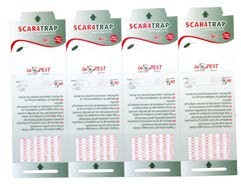 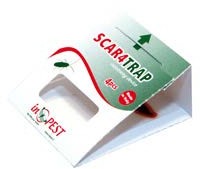 TECHNIKAI SPECIFIKÁCIÓ:A Scaratrap Monitoring Csótánycsapda egy ragacsos csapda kártevő monitoring céljáraÖsszetétele:Karton (a zárt csapdának 3 bejárata van a rovarok számára);Kétoldalú ragasztó a hátoldalon;Édesgyökér ízesítésű ragasztó;A ragasztó felületén előzetesen eloszlatott gél állagú csalogató anyag (attraktáns);Leválasztható fehér szilikon védőpapír fekete felirattal, a leválasztását segítő útmutatással. A csapda 4 külön darabra választható szét. Csapdaméret (nyílt csapda - 4 darab): Hosszúság: 255 mmSzélesség: 190 mmCsapdaméret (összeszerelt csapda – 1 darab): Hosszúság: 64 mmSzélesség: 65 mmMagasság: 31 mmA csapda felszínén található ragasztó mennyisége: 4 g (4 csapdához); 1 g (1 csapdához).Felülvizsg.:			 Verzió:	Mod:Ragasztási terület: 95 x 46 mmSzín: lásd a képetHASZNÁLATI ÚTMUTATÓ:Helyezze a Scaratrap Monitoring Csótánycsapdát a következő helyekre:kábelcsatornák és elektromos kapcsolótáblák, mosogatógépek, mosogatók, tűzhelyek, kamrák, emelvények, motorok, kilépők, ajtók és peremek, nedves és meleg helyiségek közelébe és mindenhová, ahol feltételezett a mászó rovarok jelenléte;sötét helyekre;a padlóra vagy a falra.Ajánlott mindegyik csapda megszámozása és azok elhelyezkedésének feltüntetése az ellenőrzött terület alaprajzán annak érdekében, hogy könnyebb legyen az időszakos ellenőrzés kivitelezése.Elméleti területi lefedettség: egymástól 5 méter távolságra, a feltételezett kártevőfertőzés függvényében. Ajánlott monitorozási időszak: egész évben, különösen az áprilistól októberig terjedő időszakban, bár kondicionált területen a rovarok dinamikusak az évszaktól függetlenül is.A monitorozás javasolt gyakorisága: hetente. Cserélje a csapdát (minimum) kéthavonta vagy gyakrabban, a kártevőfertőzés mértékének illetve por, víz és/vagy nedvesség jelenlétének függvényében.Ha a csapdát nedves vagy poros helyen használja, idővel csökkenthet a termék hatékonysága.Tárolási körülmények: hűvös és száraz helyiségben, 25°C alatti hőmérsékleten és 55% alatti relatív páratartalom mellett. Megfelelő tárolás mellett (érintetlen csomagolásban) a termék szavatossági ideje 3 év.CSOMAGOLÁS ÉS ALKOTÓRÉSZEK:Csomag: 20 darab (4 az 1-ben) Doboz: 200 darab (értékesítési egység)Raklap: 21000 darab/raklap; 105 doboz/raklap; a raklap paraméterei: 80 x 120 x 150 cm (magasság)ÁRTALMATLANÍTÁSI SZEMPONTOK:A hulladék ártalmatlanítását a hatályos közösségi, nemzeti és helyi szabályozásoknak megfelelően kell végezni. 